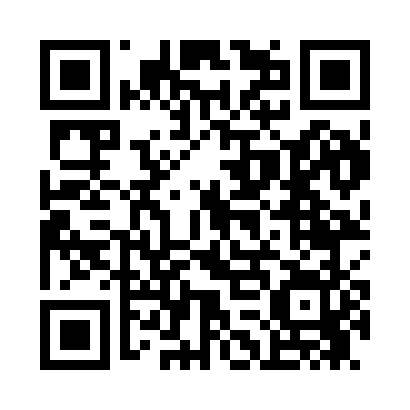 Prayer times for Witts Springs, Arkansas, USAMon 1 Jul 2024 - Wed 31 Jul 2024High Latitude Method: Angle Based RulePrayer Calculation Method: Islamic Society of North AmericaAsar Calculation Method: ShafiPrayer times provided by https://www.salahtimes.comDateDayFajrSunriseDhuhrAsrMaghribIsha1Mon4:325:591:165:058:329:582Tue4:336:001:165:058:319:583Wed4:346:001:165:058:319:584Thu4:346:011:165:058:319:585Fri4:356:011:165:058:319:576Sat4:366:021:165:058:319:577Sun4:366:021:175:068:309:578Mon4:376:031:175:068:309:569Tue4:386:041:175:068:309:5610Wed4:396:041:175:068:309:5511Thu4:396:051:175:068:299:5412Fri4:406:051:175:068:299:5413Sat4:416:061:175:068:289:5314Sun4:426:071:175:068:289:5315Mon4:436:071:185:068:279:5216Tue4:446:081:185:068:279:5117Wed4:456:091:185:068:269:5018Thu4:466:091:185:068:269:5019Fri4:476:101:185:068:259:4920Sat4:486:111:185:068:259:4821Sun4:486:121:185:068:249:4722Mon4:496:121:185:068:239:4623Tue4:506:131:185:068:239:4524Wed4:516:141:185:068:229:4425Thu4:526:141:185:068:219:4326Fri4:536:151:185:068:209:4227Sat4:556:161:185:068:209:4128Sun4:566:171:185:058:199:4029Mon4:576:181:185:058:189:3930Tue4:586:181:185:058:179:3831Wed4:596:191:185:058:169:36